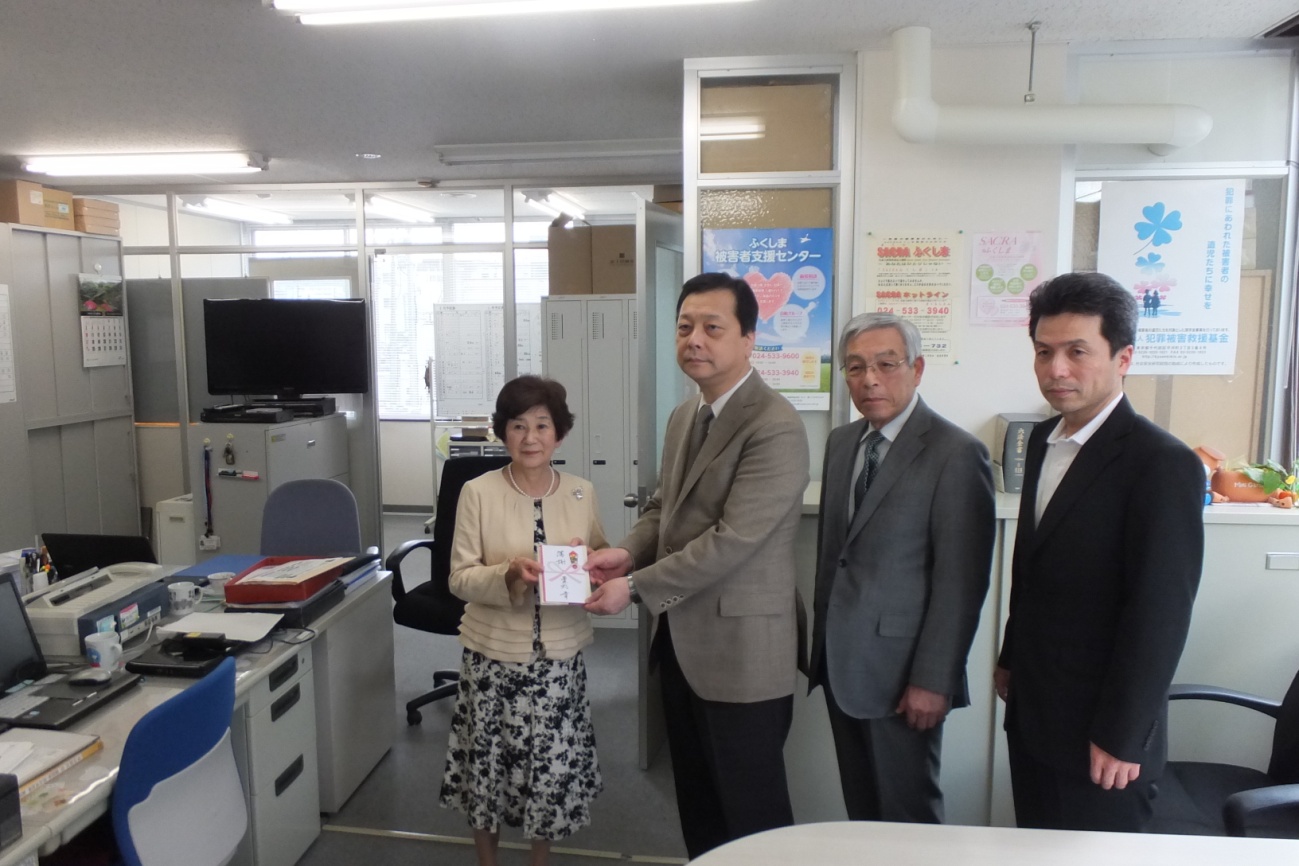 左：粟野　章様　　　　　右：生島浩理事長　　　　　　　　　　　　　　　　　　右：風間勝由県民サービス課長右から２人目：　廣木専務理事